Nom : …………………………… Prénom : ……………………………… Groupe :……   Partie théorique (10 pts) :EXERCICE N°1 :(3 points) 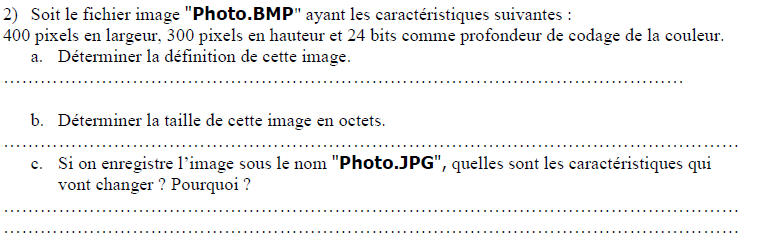 EXERCICE N°2 :(2 points)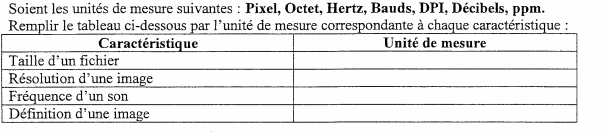 EXERCICE N°3 :( 2 points)Compléter les phrases suivantes par les termes adéquats :Un son enregistré par un microphone (un seul canal) est un son ……………… Le ………………………….. consiste à relever des échantillons de son à des intervalles très proches.EXERCICE N°4 :( 3 points)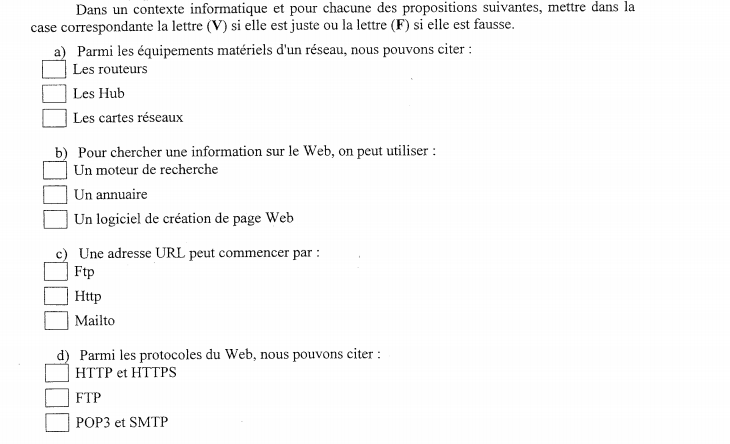 Bon travailPartie pratique (10 pts)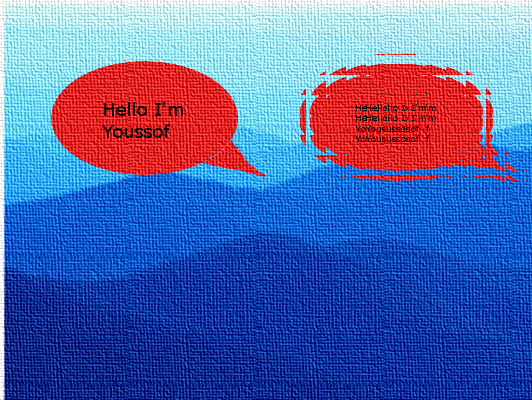 Ouvrir le logiciel de traitement d’images disponible dans votre laboratoire Dessiner une bulle comme le montre l’image ci-dessus Colorer cette bulle en rougeEcrire dedans le texte « hello I’m votre nom » en noirEnregistrer l’image sous le nom bulle.jpgOuvrir une image de votre ordinateurImporter l’image déjà crée bulle.jpg et la fusionner avec l’image ouverteImporter une autre fois l’image bulles.jpg comme le montre l’image ci-dessus en lui ajoutant l’effet « carreaux de verre »Fusionner les imagesAjouter le filtre « effet de toile » à l’image finale.Bon travailLycée Secondaire Mhamdia 2Année Scolaire: 2014/2015Classe : 4ème Lettre Devoir de Synthèse n°1Matière : InformatiqueDurée : 1 heureProf : Mme Dhaouedi